Click here to Buy CV Contact:http://www.gulfjobseeker.com/employer/cvdatabaseservice.phpPARVAIZ 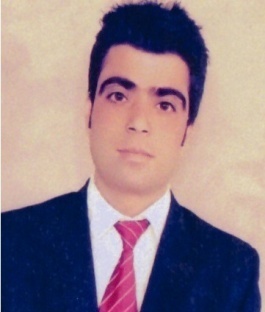 E-Mail: Parvaiz-399045@2freemail.com Whatsapp no:+917504753686Languages: English, Hindi, Urdu, Kashmiri& Arabic (Read)Hobbies: Reading, Volunteering, Birdwatching & Hiking SUMMARYAdaptable and efficiency oriented guest service representative with over 3years of combined experience in hospitality and customer care. Recognizes and resolves problems quickly and efficiently to foster positive relationships with guests, to promote customer satisfaction, loyaltywith the public in a calm,courteous, friendly and professional manner. Personable & approachable, enjoys meeting and talking with different people.SKILLSA desire to exceed exceptionsCash and credit transactionsTrained in liquor, wine and food serviceVIP service orientationRestaurant intercom operationsDining room setup and layoutFood handling lawsStock replenishmentClub lounge servicingMS Office Micros and opera version 5  Upbeat outgoing and positiveStrong customer relationship builderBilingualPersistencePROJECTS ON SITESix Months Internship from  Hotel Intern in the following core departmentsFood and Beverage serviceFood productionFront office AndHouse keepingWORK EXPERIENCEHotel based companyFOOD AND BEVERAGE SERVER/HORIZON CLUB LOUNGEResponsibilitiesGreets patrons and customers as they arrive at the lounge and enquire into their credentials,Present menu and provide detailed information when asked (e.g. about portions, ingredients or potential food allergies)Prepare table by setting up linens, silverware and glasses,Offer menu recommendations upon requestUp-sell additional products when appropriateTake accurate food and drink orders, using a POS ordering software, order slips or by memorizationCommunicate order details to the kitchen staffServe food and drink ordersCheck dishes and kitchenware for cleanliness, arrange table settings and maintain a tidy dining areaDeliver cheques and collect paymentsMeet with restaurant staff to review daily specials, changes on the menuProvide excellent customer service to guests.AWARDS & ACHIEVEMENTSReceived employee of the month for three consecutive months May, June and July.Most valuable team member.Received four letters of praise from guests/customers for helping and solving complicated problems.Qualified the (SFMS) Shangri-La food safety and handling exam conducted by (SLIM) Shangri-La international hotel managementEDUCATIONSpecialisation (Diploma) in Front office operations and management from Institute Of Hotel Management And Catering Technology, Srinagar, J&K-190008.Hospitality Assistant Program from CAP Work Force Development Institute Private Limited, Hyderabad-500073.Bachelor’s degree in Commerce (B.Com) from Islamia College of Science And Commerce, Srinagar, J&K-190006.10+2 From Jammu & Kashmir State Board of school education, Srinagar J&K -190018